Aktivity Živé knihovny do výukyÚvodní aktivity1 Osobn(ostn)í květina (květina identity)2 Představy o ostatních3 Jak stereotypy a předsudky vznikají?4 Příklady stereotypů a předsudkůZávěrečné aktivity5 Se kterými „živými knihami“ jsem vedl/a rozhovor6 Identita „živé knihy“7 Sdílení se spolužáky8 Moje zkušenosti se stereotypy a předsudky9 Dopady stereotypů a předsudků10 Co se stereotypy a předsudky? Přenos do mého života11 UzavřeniÚvodní hodina k Živé knihovně1) Úvod do Živé knihovnyNa úvod je vhodné žákům představit:a) Co je to Živa knihovna.b) Co je jejím cílem. Proč se ji vlastně účastnit?c) Co se bude dít?a) Co je to Živá knihovna?Stručně představíme podstatu Živé knihovny.PŘÍKLAD: Běžné knihovny s tištěnými knížkami zpřístupňují informace a nové pohledy na svět. Stejně tak i Živá knihovna poskytuje příležitost dovídat se nové věci a zamyslet se nad různými tématy. Zároveň však umožňuje setkat se s lidmi, kteří s sebou přinášejí témata, která možná známe jen zprostředkovaně, např. z novin, internetových zpráv, filmů či seriálů. Proto se dnes postupně potkátes několika lidmi tzv. „živými knihami“, z nichž každá vám o sobě bude vyprávět. Vyprávění bude probíhat formou rozhovorů v malých skupinách. Při rozhovoru se budete mít možnost zeptat na vše, co vás zajímá.b) Cíle a principy Živé knihovny- Viz kapitola 1 a 2c) Co se bude dít?- V 1. vyučovací hodině se budeme připravovat na rozhovory s „živými knihami“:›› Pro lepší poznávání jiných lidi bývá užitečné začít od sebe samých, takže zkusíme nejprve absolvováním několika cvičením blíže poznat sami sebe.›› Seznámíme se s pravidly Živé knihovny.›› Poté se rozdělíme do skupin „čtenářů“. Každá skupina prožije ve dvou dalších vyučovacích hodinách postupně tři rozhovory se třemi „živými knihami“.- 2. vyučovací hodina›› Na úvod dostanou „čtenáři“ anotaci „živé knihy“, kterou si přečtou. Po přečtení zformulují žáci otázky, na které by rádi získali odpovědi. Poté budou „knihovníkem“ odvedeni k „živé knize“. Ta se krátce představí a bude vyprávět o sobě, o svých zkušenostech, zážitcích apod. „Živé knize“ bude možné klast otázky. Rozhovor s jednou „živou knihou“ trvá 20-40 minut. Pote „knihovník“ odvede žáky zpět do třídy, kde bude prostor poznamenat si, co bylo v rozhovoru s „živou knihou“ nejpodstatnější.- 3. vyučovací hodina›› Po skončení rozhovoru s „živou knihou“ bude v poslední vyučovací hodině prostor ohlédnout se zpět za rozhovory. Budete se věnovat tomu, co se žáci dověděli, jaké to pro ně bylo, bude prostor pro zamyšlení a ke sdílení.2) Začínám od sebeAktivita 1 – Osobn(ostn)í květina, květina identityCíl: Prozkoumat, z jakých častí se skládá má identita. Zformulovat, kdo jsem a kam patřím. Uvědomit si, jak se tohle vše může v průběhu života měnit.Hlavní myšlenka:• Identita každého z nás se „skládá“ z mnoha časti, identit. Část z nich se navíc v průběhu našeho života mění a vyvíjí.• Některé naše identity jsou viditelnější než jiné (např. pohlaví, barva kůže či věk). Tyto viditelné znaky pak často určuji, do jaké kategorie si nás lidé zařadí (např. důchodkyně, černoch, žena) i do jaké kategorie různé lidi zařadíme my.• Lidé nás tedy mohou hodnotit a přistupovat k nám na základě jen některých časti identity, zvláště když nás moc neznají.Potřebný čas: 15 minPotřebné pomůcky: vytištěna květina identity (Příloha 1) pro každého žakaŽáky je možné seznámit s konceptem Živé knihovny a jejími pravidly v předstihu (např. v předešlých dnech během vyučovacích hodin).Průběh:a) Každý žák dostane pracovní list, na kterém je nakreslena květina (Příloha 1). Vyzveme žáky, aby si přečetli jednotlivé okvětní lístky. Vysvětlíme, že se jedná o části, ze kterých se skládá identita člověka. Květina je tedy odpovědí na otázku:„Kdo jsem?“Okvětní lístky = kategorie. Mohou jimi být:- Pohlaví,- národnost (česká, německá, moravská apod.),- vyznání (často bývá potřeba žákům vysvětlit, o co se jedná – např.: „Znamená to, zda věřím či nevěřím v Boha, tedy zda jsem věřící či nevěřící, či zda nevím, nejsem si jistý/á.“ Je možné doplnit, zda jsem křesťan, muslim, buddhista apod.),- role v rodině (např. vnuk, sestřenice),- role ve společnosti (např. kamarádka, táborový vedoucí, starosta),- věková skupina (např. dítě, dospívající, dospěly, senior),- povolání (např. současné – žák, studentka; čím chci byt – elektrotechnik, kuchař),- člen skupiny či sdruženi (např. skaut, dobrovolný hasič),- moje zájmy (např. fotbalista, malířka, fotograf, kytarista, cyklistka, punkerka, blázen do anime, youtuber apod.),- odkud jsem (např. Evropa, Česka republika, Přerov),- místo, kde žiju (např. Česka republika, Chomutov, vesnice).4 Pozn.: národnost je subjektivní („kým se cítím byt“), na rozdíl od občanství, které je právně zakotveným terminem.Ještě před vyplňováním květiny samotnými žáky doporučujeme nakreslit ukázkovou květinu na tabuli a společně projít jednotlivé kategorie a uvést k nim příklady, aby o nich žáci získali představu.Květina identity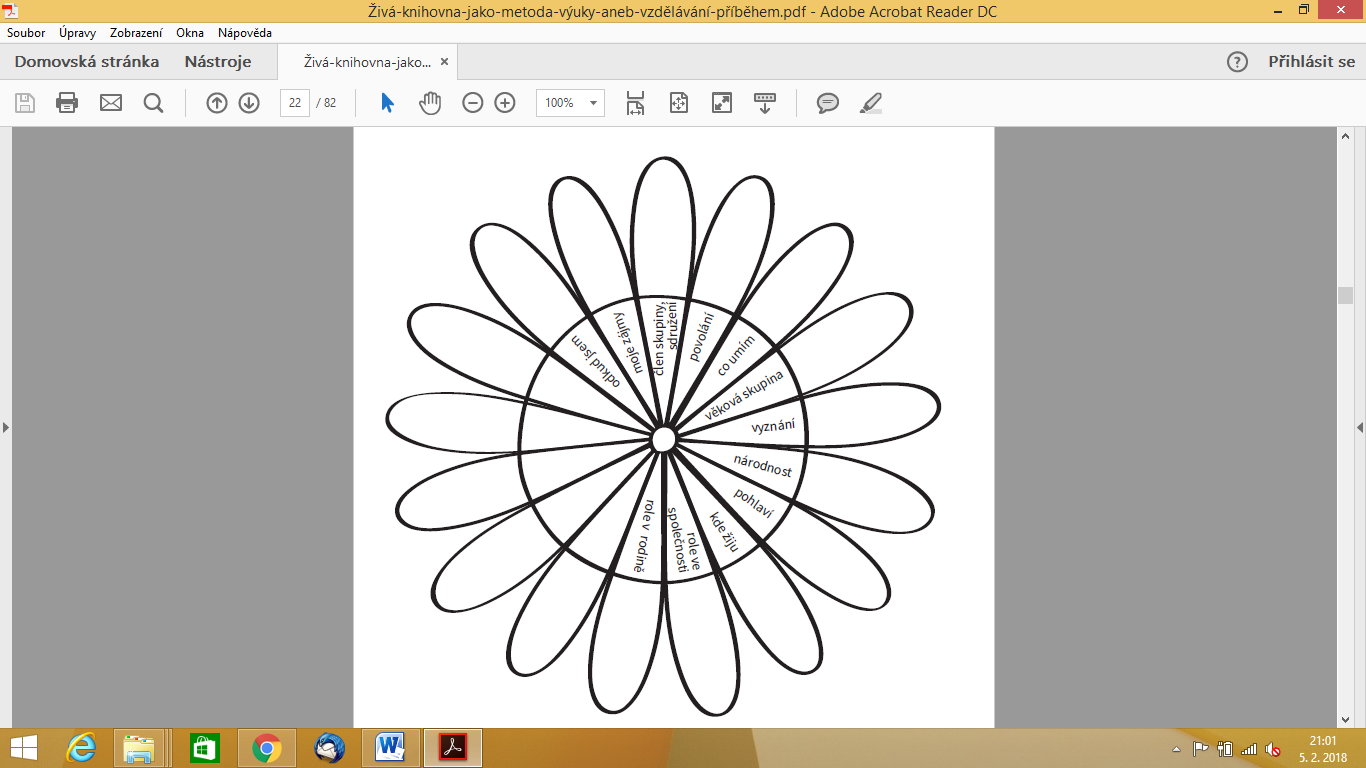 b) Žákům následně zadáme, aby si každý vyplnil svou květinu. Jejich úkolem je do okvětních lístků vepsat, kým jsem, do jakých skupin patřím.• Sdělíme jim, že jde o jejich osobni květinu, kterou nebudou muset nikomu ukazovat.• Do jednoho okvětního lístku může žák napsat i několik pojmů.• Několik lístků květiny je prázdných. Je možné je doplnit, pokud žaky napadne něco, co je pro ně důležité a tato kategorie jim mezi okvětními lístky chybí. Každý do nich tedy může doplnit, kým se ještě cítí byt, kam patři (např. milovník přírody, světoobčan, nekuřačka, levičák, vegetarián, bloggerka).• Poskytneme žakům čas na vyplnění (5 minut).c) Následuje společný rozbor. Ptáme se:• Jaké okvětní lístky/kategorie bylo snadné vyplnit?• Jaké okvětní lístky bylo složité vyplnit, nad čím jste museli hodně přemýšlet?(Často se ukáže, že to, co bylo pro někoho snadné vyplnit, pro druhého bylo složité a naopak.)• Když se podíváte na květinu, které z charakteristik jsou viditelné? Představte si, že člověka s touto květinou neznáte a potkáte jej např. ve vlaku nebo v autobuse. (Většinou snadno odhadneme věkovou skupinu, pohlaví apod.)• Se kterými z charakteristik jsme se narodili? Jsou to např. pohlaví, rodiště či biologická rodina. Které charakteristiky se v průběhu života mění nebo mohou měnit? Jsou to např. povolání, zájmy, vyznání nebo role v rodině.d) Shrnuti – co z tohoto cvičení vyplývá? Viz hlavni myšlenky:• Identita každého z nás se „skládá“ z mnoha časti, identit. Mnoho z nich se navíc v průběhu našeho života mění, vyvíjí.• Některé naše identity jsou viditelnější než jiné (např. pohlaví, barva kůže, věk). Tyto viditelné znaky pak často určuji, do jaké kategorie si nás lidé zařadí (např. důchodkyně, černoch, žena) i do jaké kategorie různé lidi zařadíme my.• Lidé nás tedy mohou hodnotit a přistupovat k nám na základě jen těchto některých časti identity, zejména pokud nás moc neznají.PŘÍKLAD: Tomášovi je 13 let, oba jeho rodiče jsou vietnamského původu. Narodil se v České republice, kde od narození také žije, ve Vietnamu nikdy nebyl. Jaké představy o Tomášovi může mít někdo, kdo jej nezná a potká ho např. v tramvaji? Co je viditelné na první pohled?Můžete nechat žáky přemýšlet a poté představíte Tomášovu „květinu identity“:Tomáš se narodil v České republice. Od narození tu žije. Chodí do osmé třídy základní školy. Mluví česky. Hraje fotbal, chodí do skautského oddílu a učí se hrát na klavír. Zná české pohádky. Slaví Vánoce. Má rád meruňkové knedlíky, ale úplně nejraději má italskou kuchyni. Nejvíc ho baví dějepis, konkrétně středověká Evropa.To všechno jsou věci, které ale nevidíme na první pohled. Tomáš se často setkává s tím, že o něm lidé říkají, že je Vietnamec a spojují jej se stereotypy, které o Vietnamcích existují. Tomáše se proto různí lidé ptají na tytéž otázky jako např.:„Mají tvoji rodiče večerku? Musíš jim pomáhat? Mají restauraci? Máš rád rýži? Umíš nějaké asijské bojové umění? Vietnamští žáci jsou pilní a dobře se učí, to budeš mít určitě samé jedničky, ne?“ Tomáš se ale může cítit jako Čech. Stejně tak se ale může cítit jako Vietnamec. A může se cítit rovněž jako Čech, i jako Vietnamec. V různých situacích, v různých životních etapách a v různém prostředí se tohlevše může měnit. Stejně tak i my se můžeme cítit v určitých situacích odlišně a můžeme cítit sounáležitost s různými skupinami. Případně v některých situacích pro nás nemusí být některé okvětní lístky naší identity důležité, nebo je ani nemusíme příliš vnímat.V jiné situaci nebo v jiném období našeho života se pro nás však mohou stát naopak velmi důležitými, jako např. v následujících situacích. Když se přestěhuji do Francie a začnu tam dlouhodobě žít a po nějaké době se začnu cítit i jako Francouz/ka. Nebo mi nepřipadá skoro vůbec důležité, že jsem Čech/Češka, když se ale dostanu na delší dobu do zahraničí, tak se mě všichni ptají, odkud pocházím. Vnímají mě na základě mé národnosti, která pak pro mě začne být chtě nechtě důležitá. Je vhodné žákům ukázat nejednoznačnost a rozmanitost, která v tomto ohledu panuje a zdůraznit, že neexistuje jedna „správná“ odpověď. Je užitečné nad těmito věcmi přemýšlet.3) Stereotypy a předsudkyV dalších aktivitách navážeme na předešlou aktivitu s tím, že u každého okvětního plátku (u každé časti naši i cizí identity) si pod touto kategorii něco vybavíme. Napadnou nás automaticky nějaké představy. Budeme se zabývat tím, odkud se tyto představy berou a jak nás ovlivňuji.Aktivita 2 – Představy o ostatníchCíl: Ukázat (na základě příkladů kategorii z květiny identity), jak se nám automaticky vybavuji představy o jiných lidech a jiným lidem se zase vybavuji představy o nás. Zkoumat, odkud tyto představy vychází.Hlavní myšlenka: Náš pohled na svět a lidi okolo je podstatně ovlivněn tím, co o nich slýcháme, co vídáme ve zprávách, ve filmech apod.Potřebný čas: 10 minPotřebné pomůcky: tabulka s názvem Co mě ovlivňuje (Příloha 2) pro každého žaka, tabulePrůběh:a) Vrátíme se ke květině identity. Vybereme tři z kategorií a k nim přiřadíme konkrétní přiklad jako např. žena/důchodce /právník/fotbalista/Němec/vegetarián/muslim/skaut. Zadáme žákům, aby postupně ke každému přikladu říkali přídavná jmena (nebo podstatná jmena či slovní spojeni), která je v souvislosti s tímto pojmem jako první napadnou. Přídavná jmena zapisujeme k pojmům na tabuli a pak se ptáme: „Proč nás napadají zrovna tato slova? Odkud tyto představy plynou?“ b) Každý žák dostane tabulku a do ní zaznačí, které tři z nabízených možnosti nejvíce ovlivňuji jeho představy o danem přikladu. Na tabuli nalepíme či napíšeme jednotlivé možnosti a necháme žaky, aby postupně přistoupili k tabuli a zaznačili čárkami svoji volbu. Výsledky shrneme tak, že ukážeme,že naše představy o ostatních lidech vznikají z různých zdrojů. Náš pohled na okolní svět je ovlivněn tím, čemu jsme vystaveni.Aktivita 3 – Jak stereotypy a předsudky vznikají?Cíl: Prozkoumat, jak vznikají stereotypy a předsudky a jaká je jejich funkce.Hlavní myšlenka: Všichni máme v mysli stereotypy a předsudky. Není možné je nemít, umožňuji nám orientovat se ve světě kolem nás. Když si na základě nějakého znaku už dopředu vytváříme na nějakého člověka jasný názor, tak se snižuje naše schopnost byt otevřeny tomu, že existuji i jiné varianty (např. někoho může napadat: Jak by asi mohl byt někdo ze Somálska vysokoškolsky vzdělaný? Senior tanečníkem hip–hopu?Potřebný čas: 10 minPotřebné pomůcky: výroky o pruhovaném Punťovi (viz níže), tabulePrůběh:a) Vysvětlíme, že nyní prozkoumáme, jak tyto představy o jiných i o nás vznikají, jak se objevuji v naší mysli.Píšeme na tabuli postupně výroky:- Punťa chodí pozdě.- Punťa je hlučný.- Punťa se jinak obléká.- Punťa je nepořádný.- Punťa je inteligentní.- Punťa nepije čaj.b) Pak připíšeme:Punťa je pruhovaný (= patří do skupiny pruhovaných).Vysvětlíme, že stereotypy a předsudky často vznikají, když propojíme nějakou konkrétní vlastnost (či chování) nějakého člověka s určitým jeho rysem (např. Je to blondýna.) či s tím, do jaké skupiny onen člověk patři (např. Je to Němec.).Můžeme uvést přiklad:„Punťa chodí pozdě, protože je pruhovaný“. Poté necháme žáky, aby podle tohoto přikladu tvořili další věty:- Punťa je hlučný, protože je pruhovaný.- Punťa se jinak obléká, protože je pruhovaný.- Punťa je nepořádný, protože je pruhovaný.- Punťa je inteligentní, protože je pruhovaný.- Punťa nepije čaj, protože je pruhovaný.c) Navážeme, že stereotypy a předsudky dále vznikají tak, že zobecňujeme. Tedy, že připisujeme nějakou zkušenost či rys cele skupině. Uvedeme přiklad zobecnění, na kterém se předsudky zakládají:- Všichni pruhovaní chodí pozdě.- Chodí pozdě, protože jsou pruhovaní.Požádáme žaky, aby i další věty zkoušeli převádět do zobecnění:- Všichni pruhovaní jsou hluční.- Jsou hluční, protože jsou pruhovaní.- Všichni pruhovaní se oblékají jinak.- Oblékají se jinak, protože jsou pruhovaní.- Atd.d) Shrneme, že naše mysl takhle funguje. Vše, co je kolem nás, třídí podle určitých kritérií do kategorií, pomyslně řečeno do „šuplíků či krabic“.Uvedeme přiklad – zeptáme se žaků:- „Má to čtyři nohy a opěradlo. Co to je?“- „Přijdu do nemocnice a tam potkám někoho v bílém plášti. Kdo to je?“Ptáme se žaků: „Proč tak naše mysl funguje? K čemu nám tohle slouží? Co by se dělo, kdyby takhle nefungovala?“Abychom věcem okolo rozuměli a orientovali se ve světě.- Tedy: „Má to čtyři nohy a opěradlo – je to židle, mohu si na ni sednout.“- „Starší člověk mívá problém unést těžké břemeno – můžeme nabídnout pomoc.“- „Člověk v bílém plášti na chodbě nemocnice je pravděpodobně lékař. Lékař má znalosti z medicíny – mohu po něm chtít radu, jak se starat o své zdraví.“Stereotypy a předsudky tak ovlivňuji každého z nás. Každý z nás je má v mysli a nemůžeme je nemít. Kdybychom je vůbec neměli, byli bychom pravděpodobně zmateni, nevěděli bychom, co čekat, trvalo by nám dlouho se zorientovat.Neznamená to ale, že jsou stoprocentně pravdivé a že bychom se jimi neměli zabývat a přemýšlet nad nimi.e) Vyzveme žaky, aby nyní vymysleli, jak by někomu popsali a vysvětlili, co jsou to stereotypy a předsudky. V případě potřeby doplníme či shrneme.STEREOTYPY:• Jsou to šablony, pomocí kterých rozřazujeme informace o okolním světě do kategorií (škatulek, krabic) tak, abychom v nich měli pořádek.• Jsou to nálepky, na jejichž základě přilepíme všem, kteří spadají do stejné skupiny, stejnou vlastnost (bez ohledu na to, že je každý jedinečný).• Jde o navyklý způsob uvažování, pomocí kterého vnímáme svět. S jejich pomoci zjednodušujeme a skládáme vše tak, abychom tomu lépe rozuměli, měli systém a mohli se snadněji rozhodovat.• Stereotypy nejsou úplně nepravdivé, pro určitou část dané skupiny stereotyp platí. Jsou ale neúplné, pro mnoho jiných členů dané skupiny platí něco úplně jiného. Pokrývají tak jen část skutečností, tedy zjednodušují a zplošťují.PŘEDSUDKY:• Jde o předpojaté postoje, založené na šablonovitém, stereotypním myšlení – zařadím něco do nějaké kategorie a podle toho, jak vnímám tuto kategorii, dopředu vyhodnotím, jaké to „něco“ bude.„Je to politik. Politici jsou zkorumpovaní a prolhaní, takže tento člověk bude taky zkorumpovaný a prolhaný.“• Předsudky mohou byt negativní, ale i pozitivní. „Je to jeptiška. Jeptišky jsou dobrosrdečné, takže bude dobrosrdečná a určitě mi pomůže.“• Jejich prostřednictvím posuzuji nějakou skutečnost zkresleně. Zkresluji tedy vnímání a ovlivňuji mé poznávání druhých i sebe sama. Funguji na principu rychlého souzení a hodnocení. „Puntíkaté je nezodpovědné.“ „Pruhované je nebezpečné.“ „Tečkované je hloupé.“Doplnění pro pedagogyMůže jít i o pevně ukotvenou představu společnou mnoha lidem. Když jsme součástí skupiny, která určitou představu sdílí a řídí se jí, často tuto představu od ostatních naprosto automaticky přebíráme a nezamýšlíme se nad ní a nad důsledky, které může mít.Příkladem může být situace v USA v období občanské války (2. polovina 19. století), kdy bylo zakořeněné přesvědčení, že černoši jsou oproti bělochům méněcenní, a proto je dovoleno je pomocí otrokářství ovládat.Aktivita 4 – Příklady stereotypů a předsudkůCíl: Rozeznávat stereotypy a předsudky v konkrétních situacích každodenního života, např. v běžném rozhovoru.Hlavní myšlenka: Stereotypy a předsudky jsou součástí našeho života, je ale možné naučit se je poznávat a uvědomovat si je.Potřebný čas: 10 minPotřebné pomůcky: texty rozhovoru o přestávce (Příloha 4) vytištěné do dvojicPrůběh:a) Vysvětlíme žákům, že si nyní zkusíme stereotypy a předsudky odhalit v konkrétních situacích z každodenního života, třeba v běžném rozhovoru.Rozdáme do dvojic žakům ukázku rozhovoru o přestávce (Příloha 4), ve kterém se objevují příklady popisného jazyka, hodnoceni a stereotypů a předsudků.b) Úkolem žaků je v textu rozhovoru najit a označit jednotlivé kategorie- popisný jazyk (objektivní)- hodnoceni (subjektivní)- stereotypy, předsudkyPŘÍKLADY A MOŽNOST OZNAČENÍ:- popisný jazyk, objektivní – zvýrazněte podtržením nepřerušovanou čarou.Otázka: Jak bychom popsali psa?Odpověď popisným jazykem: Je vysoký 30 cm, má čtyři nohy.- hodnocení, subjektivní – zvýrazněte přerušovaným podtržením.Otázka: Jak bychom psa hodnotili (líbí/nelíbí, dobrý/špatný apod.?Odpověď: Ten pes je pěkný.- stereotypy, předsudky – zvýrazněte vlnovkou (např. Zlatí retrívři mají rádi děti. Velcí psi jsou nebezpeční. Malí psi jsou uštěkaní a zákeřní.).Řešeni Přílohy 4:A: Víte, že v sedmičce je nova holka? Její táta je Američan.B: Tak to bude v balíku. Koupili ten dům u nádraží.A: Jo? Tak to tam určitě budou pořádat grilovací party – hamburgery, hot dogy a tak. Prý jsou tahle jídla jediná, co umí Američani uvařit, jinak prý jen umí ohřát jídlo v mikrovlnce, říkal bratranec. A taky říkal, že mají hnusné pivo a že tam nesmíš pit alkohol, dokud ti není 21.B: Fakt? Tomu moc nevěřím... Tak se ji na to můžem zeptat, jestli budou mít ty gril party. A taky, jak je to s tím alkoholem.A: To nevím, viděla jsem ji včera před školou, jak čekala na autobus, tváři se dost nafoukaně.B: No jo, Amíci, beztak o Evropě nikdy neslyšela. Ve škole se učí jen o USA, zbytek světa je jim úplně ukradený. Vůbec je divný, že jezdí autobusem, v USA má prý každá rodina dvě auta a autobusem Američani nejezdí a pěšky taky nechodí, proto jsou tam tak tlustí.c) Pote společně projdeme, jaké věty žáci podtrhli nepřerušovanou či přerušovanou čarou, nebo vlnovkou.Ptáme se proč a v případě potřeby rozebíráme a doplňujeme. Můžeme vždy zkusit uvést dany stereotyp/předsudek, ze kterého výrok vychází.PŘÍKLAD: „Její táta je Američan. Tak to bude v balíku,“ toto tvrzení vychází pravděpodobně ze stereotypu, že všichni Američané jsou bohatí.4) Propojení s Živou knihovnouUvedeme, že každá z „živých knih“, se kterými budou mít žáci příležitost se setkat, bude mluvit o jednom „okvětním plátku“ (jedné časti své identity), o které existuji ve společnosti určité představy, stereotypy, předsudky či „nálepky“.Žáci se dozvědí nejen nové informace, ale zamysli se také nad tím, jaké představy, stereotypy a předsudky panuji o daném tématu. Zjisti také např., jak působí na „živou knihu“ a jak ovlivňují chování lidi vůči „živé knize“. Seznámí se i s tím, co na ně „živá kniha“ říká.Aktivita 5 – Se kterými „živými knihami“ jsem vedl/a rozhovorCíl: Vzhledem k tomu, že každá skupina žaků vedla rozhovory s jinými „živými knihami“, uděláme přehled, s kým si v předchozích hodinách žáci povídali.Potřebný čas: 3 minPotřebné pomůcky: názvy anotaci „živých knih“Průběh:a) Aby žáci získali přehled, kdo si s kým povídal, čteme postupně názvy anotaci „živých knih“ a ten, kdo, si povídal se jmenovanou osobou, se postaví. Aktivita slouží také k tomu, aby si žáci vzpomnělina své rozhovory.b) Následně zadáme, aby si každý žák vybral jednu z „přečtených živých knih“, s níž byl pro něj rozhovor nejzajímavější.Aktivita 6 – Identita živé knihyCíl: Uvědomit si mnohovrstevnost identity „živé knihy“, která byla z pochopitelných důvodů po dobu rozhovoru zaměřena nejvíce na jednu z kategorií.Potřebný čas: 7 minPotřebné pomůcky: Vytištěna květina identity (Příloha 1) pro každého žakaPrůběh:a) Každý žák dostane novy pracovní list květiny identity. Zadáme, aby každý vypracoval květinu identity pro tu „živou knihu“, se kterou vedl pro něj nejzajímavější rozhovor.b) Zdůrazníme, že je v pořádku, že žáci neznají všechny kategorie (okvětní lístky na květině) dane „živé knihy“. Vedeme je k tomu, aby zkusili vyplnit na základě anotace a rozhovoru ty kategorie, kterémysli, že znají, které „živá kniha“ zmínila.Aktivita 7 – Sdílení s ostatnímiCíl: Dovědět se od žaků, co z rozhovorů s „živými knihami“ bylo pro ně nejpodstatnější. V následujících dnech tak mohou žáci snadněji mezi sebou sdílet informace a zážitky z rozhovorů s „živými knihami“.Potřebný čas: 10 minPotřebné pomůcky: názvy jednotlivých anotaci „živých knih“ napsané na papíry a rozvěšené po třidě, vyplněna květina identity „živé knihy“ od každého žaka (viz předchozí cvičení)Průběh:a) Do jednotlivých časti třidy vyvěsíme názvy „živých knih“ a vyzveme žaky, aby se postavili k názvu „živé knihy“, která pro ně byla nejzajímavější a pro kterou pak zpracovávali květinu identity.b) Pote žakům zadáme, aby utvořili dvojici s některým ze spolužáků, který si vybral jinou „živou knihu“ jako nejzajímavější, a navzájem si je představili:• Květinu identity vybraných knih: Co vím, tedy co „živá kniha“ v rozhovoru zmínila. Co jsem odhadl a proč zrovna takto, jak je to ve skutečnosti.• Co bylo v rozhovoru „nej“: Co z toho, co „živá kniha“ říkala, bylo pro mě nejdůležitější, nejzajímavější, co mě nejvíce překvapilo. (Žáci zde mohou využit poznámky ve svých pracovních listech).c) Po ukončení sdílení ve dvojicích žáky vyzveme, aby něco z toho, co pro ně bylo nejzajímavější, sdíleli se všemi v plénu (žáci sedí v lavicích či v kruhu).Snažíme se vést žáky k tomu, aby jen „živou knihu“ nehodnotili (např. „Sympaťák“, „Moc milá“ „Má silnou vůli.“), ale odkážeme je na popisný jazyk, který jsme trénovali v první hodině. Vedeme žaky k tomu, aby sdíleli pro ně to nejzajímavější, nejdůležitější nebo překvapivé z toho, co „živa kniha“ zmínila.Pokud už žáci vyjadřují hodnocení, je vhodnější, aby jej uváděli jako hodnocení a doplňovali, na základě čeho konkrétní „živou knihu“ označuji.Aktivita 8 – Moje vlastní zkušenost se stereotypyCíl: Uvědomit si, že ke každé kategorii se vážou nějaké stereotypy/předsudky. Některé kategorie jsou jimi zatížené více, než jiné. Toto záleží na kontextu a na společnosti, ve které se pohybujeme.PŘÍKLAD: Mohu vyjet do zahraničí a setkat se s předsudky vůči Čechům, Evropanům, bělochům. Mohu se dostat na sportovní událost organizovanou mladými křesťany a mohu se setkat s předsudky k lidem, kteří nevěří apod.Hlavní myšlenka: Stereotypy a předsudky se týkají nás všech.Potřebný čas: 10 minPotřebné pomůcky: vyplněna květina identity od každého žáka (viz cvičení z úvodníhodiny)Průběh:a) Zadáme žákům, aby se vrátili ke své vlastní květině identity z úvodní hodiny. K alespoň třem okvětním plátkům (kategoriím – kluk, dospívající, Čech, cyklista) připíšou konkrétní příklady stereotypů/předsudků, které např. panuji ve společnosti, objevuji se v mediích, ve filmech, se kterými se sami setkali. Snažíme se vest žaky k tomu, aby jen „živou knihu“ nehodnotili (např. „Sympaťák“,„Moc milá“ „Má silnou vůli.“), ale odkážeme je na popisný jazyk, který jsme trénovali v první hodině. Vedeme žaky k tomu, aby sdíleli pro ně to nejzajímavější, nejdůležitější nebo překvapivé z toho, co „živa kniha“ zmínila. Pokud už žáci vyjadřují hodnocení, je vhodnější, aby jej uváděli jako hodnocenia doplňovali, na základě čeho konkrétní „živou knihu“ označuji.b) Následně tyto příklady sdílíme v plénu. (Nenutíme ale žáky sdílet za každou cenu a zdůrazníme, že nemusí jít o osobni zkušenost, stačí rovněž přiklad z internetu.)Aktivita 9 – Dopady stereotypů a předsudkůCíl: Prozkoumat, jaké mohou byt dopady toho, když se podle stereotypůa předsudků řídíme.Potřebný čas: 10 minPomůcky: výroky k dopadům stereotypů a předsudků, tabulePostup:a) Na tabuli napíšeme vytištěné příklady výroků:„Oni jsou pruhovaní, s těma se nebav.“„S pruhovanýma nechci nic mít.“„Tam nepůjdeme, tam chodí pruhovaní.“„Pruhovaní to nezvládnou, vždyť jsou úplněblbí.“„Nikoho pruhovaného za souseda nechci.“„Pruhovaní by se měli stydět.“„Je pruhovaný, to bude nezodpovědný a budeodevzdávat všechno pozdě, tomu to pracovní místo nedáme.“„No jo, pruhovaní, to byli vždycky lháři, to se nezmění.“„My tu nikoho pruhovaného nechceme, ať zůstanou tam, kde jsou a necpou se tady.“„Ještě jednou tu přijdete, pruhovaní, a dostanete přes hubu“.b) Ptáme se žaků, co to způsobí, když si na základě stereotypů a předsudků budu/outohle o pruhovaných myslet a budu/ou se k nim takto chovat.Jaký to bude mít dopad na pruhované?A jaký to bude mít dopad na mě/na „nás ostatní“?Tip Když se žáci zdráhají sdílet příklady stereotypů či předsudků, pomáhá námuvést jeden či dva příklady, které se vztahují ke kategoriím jako pohlaví, věk,národnost apod. S těmito kategoriemi se setkává každý, včetně nás pedagogůči lektorů. Žáci pak už většinou sami navážou.Aktivita 10 – Co se stereotypy a předsudky?Cíl: Prozkoumat, jak můžu se stereotypy a předsudky pracovat, jak můžu pozměnitsvé chování vůči ostatním.Potřebný čas: 10 minPomůcky: tabulePostup:a) Znovu se s žaky podíváme na výroky na tabuli ukazující dopady stereotypůa předsudků (z předchozího cvičeni) a přemýšlíme:Jak by to mohlo byt jinak? Co mohu dělat já? Co mohou dělat ostatní?Nápady žaků můžeme zapisovat heslovitě na tabuli.PŘÍKLAD:- Můžu si uvědomovat stereotypy a předsudky, které mám. Můžu s nimi pracovat,např. když někoho potkám a napadne mě představa, která ovlivňuje můj názor(mé chování) vůči tomuto člověku, tak se zamyslet, zda nejde o stereotyp/předsudek (viz aktivita 3). Pokud ano, z čeho asi plyne, zda pro tuto osobu platía zda se podle něj budu řídit.- Můžu šířit informace, shromažďovat si informace a vzdělávat se.- Automaticky nevěřit všemu, co kdo řekne, co se kde objeví. Budu se zajímat,zda je to pravda, případně do jaké míry, v jakých případech to pravda je.Budu hledat i jiné zdroje.38b) Vybídneme žaky, aby si vzali do ruky květiny identity a podívali se na stereotypy a předsudky, které si zapsali v rámci aktivity 8 k určitým okvětním lístkům u svoji květiny.Zadáme, aby si je žáci přečetli a vybrali si dva z výroků a zkusili je zformulovat:• Jak by se mohly říci výroky jinak, tak, aby nebyly stereotypní/předsudečné?PŘÍKLAD: „Mladí lidi jsou drzí a nechtějí pracovat, jen se bavit.“→→ Říká se/slyšel jsem/v seriálu bylo, že mladí lidi jsou drzí a nechtějí pracovat, jen se bavit“→→ „Někteří mladí lidi jsou drzí a nechtějí pracovat, jen se bavit.“ Nebo můžou přidat vlastní zkušenost: „Já jsem mladý a občas jsem drzý, ale většinou se snažím nebýt. Není pravda, že nechci pracovat.“• Jak mohu reagovat, když slyším tyto výroky ať už vůči mně samému, nebo vůči někomu jinému?PŘÍKLAD:→→ „Je mi nepříjemné, když říkáš, že všichni mladí lidé jsou drzí a nechtějí pracovat, jen se bavit. (Popis, co se děje a co to se mnou dělá.) →→ „Co tě vede k tomu, že to říkáš? Z čeho vycházíš?“ (Pátrání, odkud tato představa pochází. Proč toto daný člověk říká.)→→ „Souhlasím s tím, že někteří mladí lidé jsou drzí a nechtějí pracovat, jen se bavit, ale nemyslím si, že každý dospívající je drzý a nechce pracovat.“ (Můj názor, který rozšiřuji pohled na danou věc.)Aktivita 11 – Uzavřenía) Na závěr zadáme, aby žáci doplnili nedokončené věty:• Zjistil jsem dnes o sobě….• Zjistil jsem dnes o druhých…• Nejdůležitější z dnešního dne pro mě je…TipKvětiny identity žákům ponecháme, můžeme s nimi pracovat v dalších vyučovacích hodinách. „Čtenářské průkazy“ vybereme, informace z nich přepíšeme a můžeme je poskytnout jako zpětnou vazbu „živým knihám“. S informacemi v nich obsažených také dále můžeme v hodinách pracovat.Stejně tak je možné pracovat s nedokončenými větami. Jde o závěrečné zamyšlení pro žáky, zároveň je to ale i zpětná vazba pro nás pedagogy. Můžeme se dovědět, jak byl naplněn cíl Živé knihovny, ale také na jakých vzdělávacích cílech budeme ještě nadále pracovat.